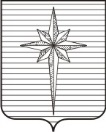 Дума ЗАТО ЗвёздныйРЕШЕНИЕ00.10.2017											 № 000О заслушивании информации о реализации Подпрограммы «Обеспечение жильём молодых семей» федеральной целевой программы «Жилище» на 2015-2020 годы» на 01.10.2017 за счёт средств, предусмотренных на эти цели в 2016 и 2017 годахЗаслушав информацию о реализации Подпрограммы «Обеспечение жильём молодых семей» федеральной целевой программы «Жилище» на 2015-2020 годы» на 01.10.2017 за счёт средств, предусмотренных на эти цели в 2016 и 2017 годах, представленную заведующим отделом социального развития администрации ЗАТО Звёздный О.Д. Гридневой,Дума ЗАТО Звёздный РЕШИЛА:1. Информацию принять к сведению.2. Настоящее решение вступает в силу со дня принятия.Глава ЗАТО Звёздный – председатель Думы ЗАТО Звёздный				         И.А. Ободова